性善的信念和性善论的传统，使得中国伦理道德，乃至整个中国文化，都建立在对人性尊严的强调与期待上。这种集中体现以律己修身为特征的道德修养学说强调自主自律、自我超越以维护人伦关系和整体秩序，建立道德自我，其基本精神是“求诸己”，“慎独”就是在自我独处时要严于律己，戒慎恐惧，“如临深渊，如履薄冰”，修己慎独的修养传统培养了中华民族践履道德的自觉性于主动性，造就了许多具有高尚品质和坚定节操的君子人格。“诚”即真实无妄，其最基本的涵义是诚于己，诚于自己的本性。以“诚”为基础，中国人形成了许多相关的道德，如为人的诚实，待人的诚恳，对事业的忠诚。“信”是守信用、讲信义、她的基本要求是言行相符，“言必行，行必果”。“报”即知恩图报，“滴水之恩，当涌泉相报”。这些也都是组成中国人道德良知和道德良心的重要成分，是中国道德质朴性的重要表现。中华民族传统美德，倡导“格物、致知、诚意、正心、修身、齐家、治国、平天下”的实现人生理想的步骤和模式。这种为人处世的基本道德观念，是人类进行物质生产活动和自身生存发展的基本要求，也是人们共同生活的起码的行为准则。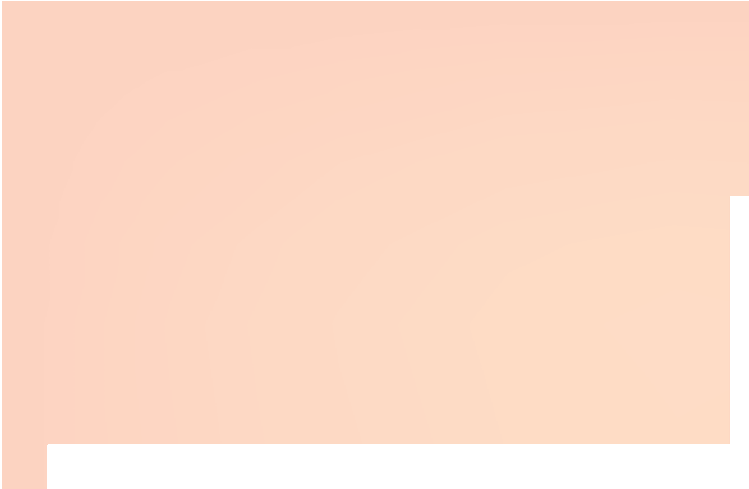 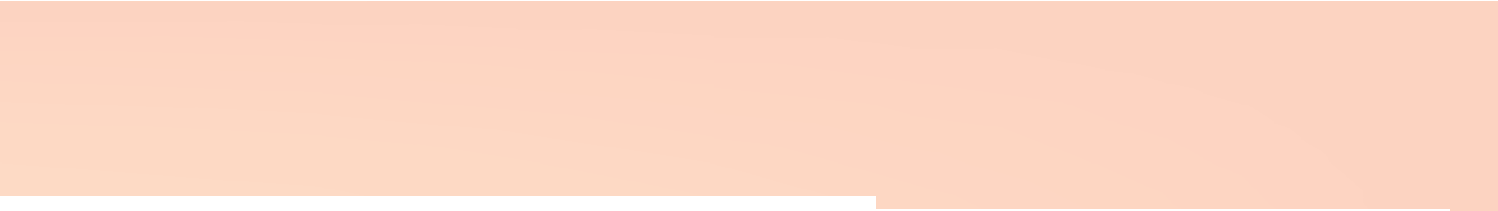 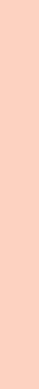 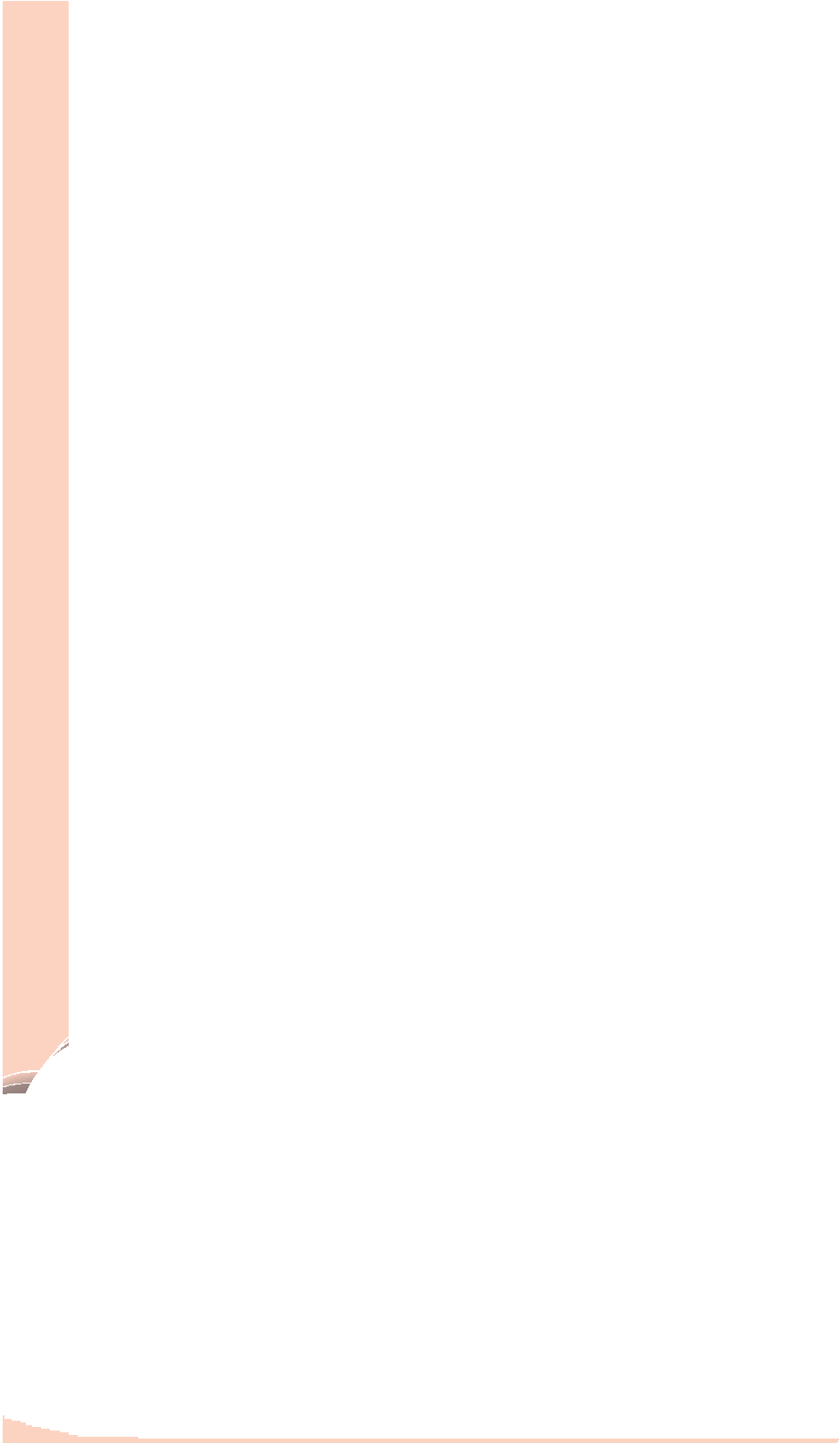 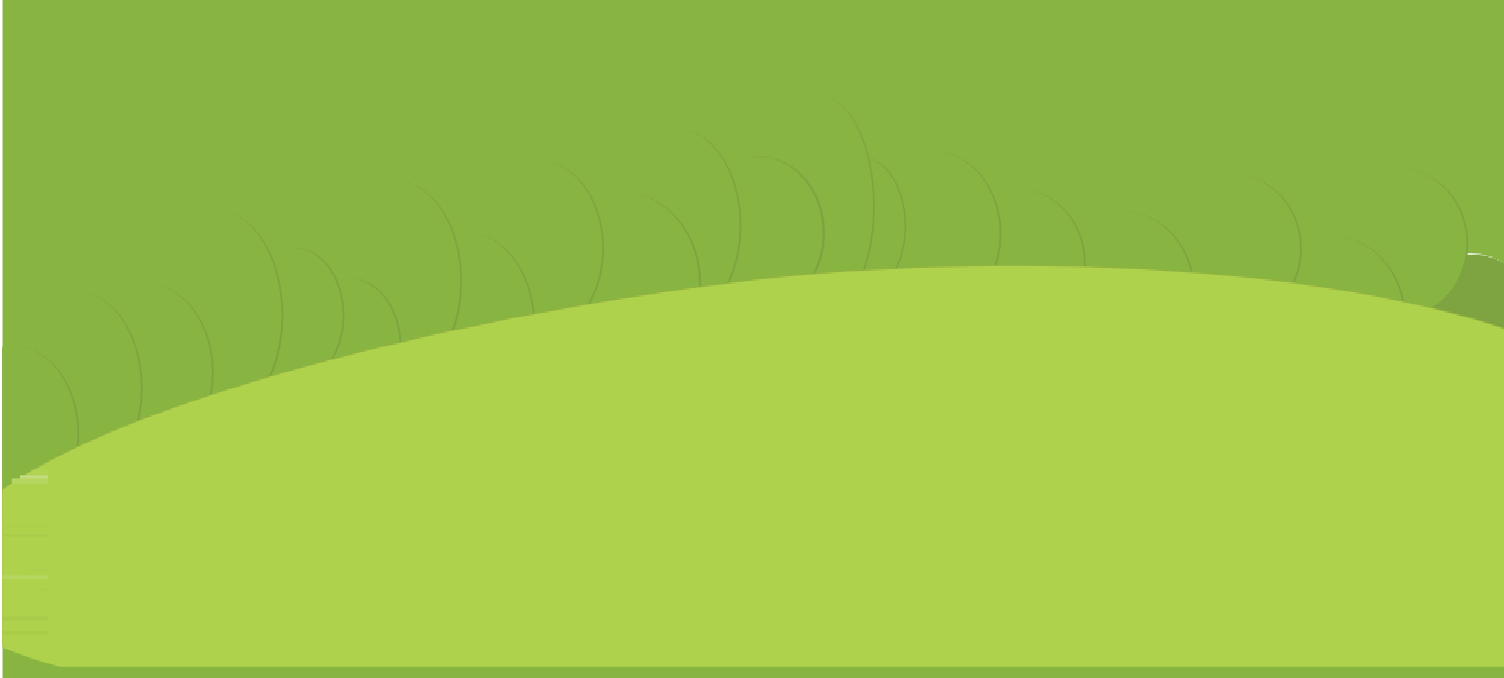 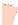 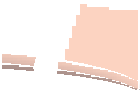 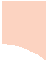 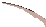 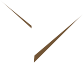 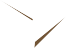 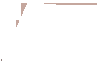 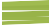 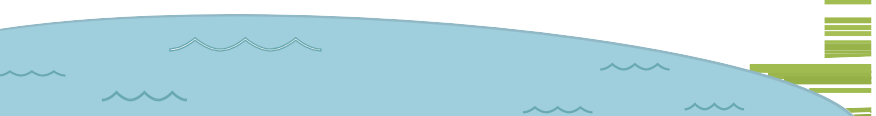 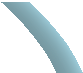 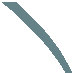 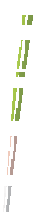 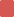 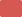 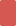 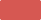 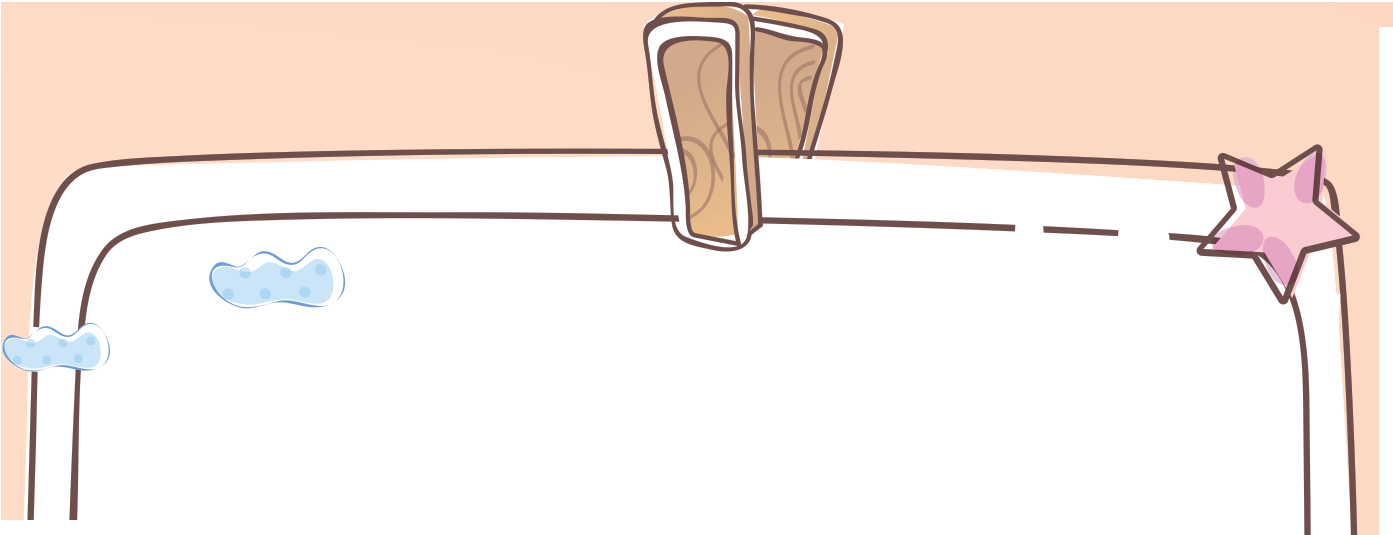 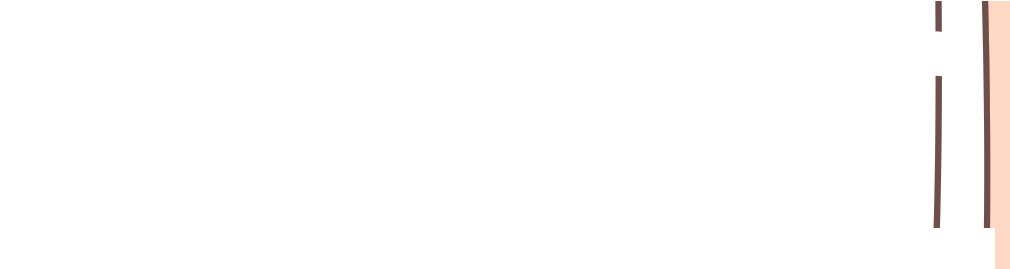 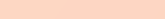 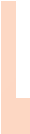 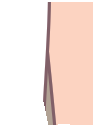 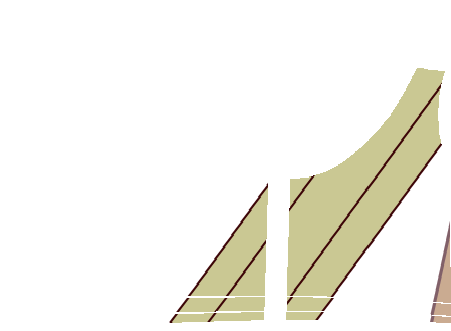 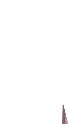 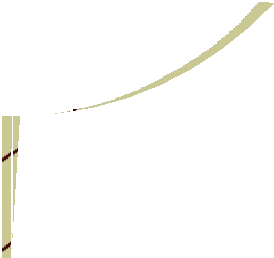 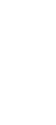 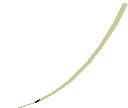 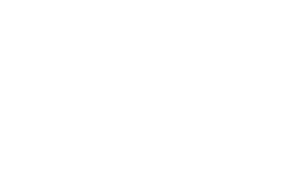 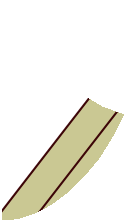 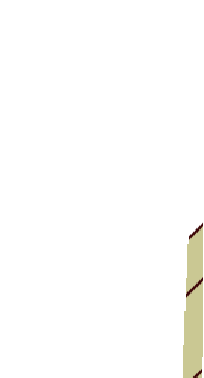 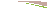 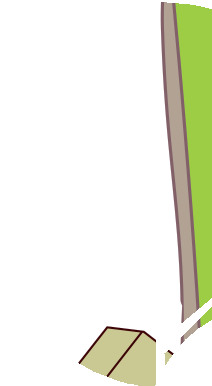 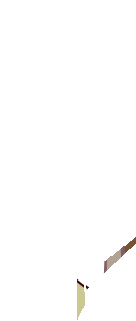 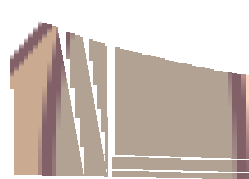 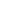 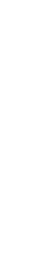 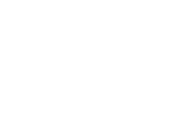 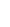 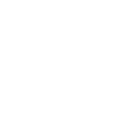 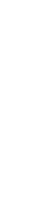 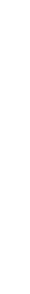 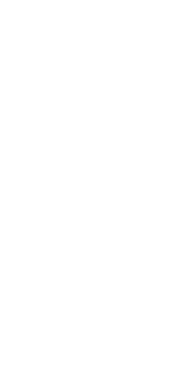 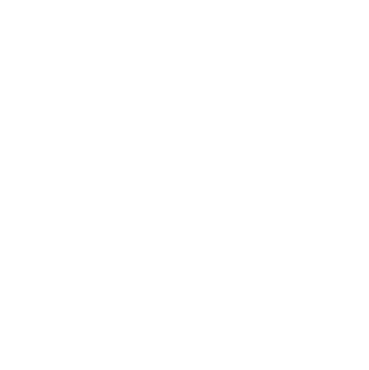 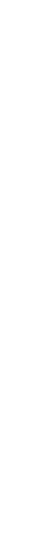 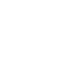 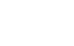 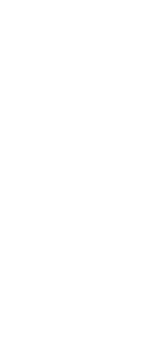 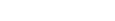 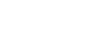 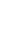 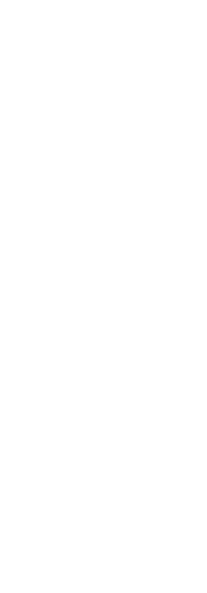 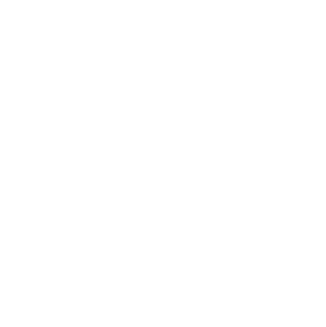 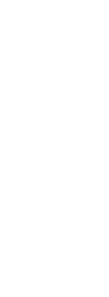 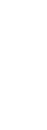 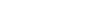 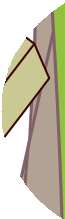 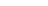 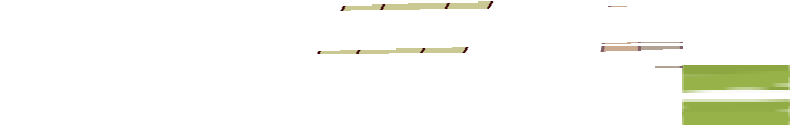 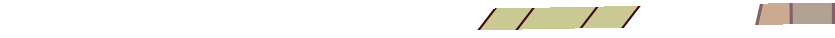 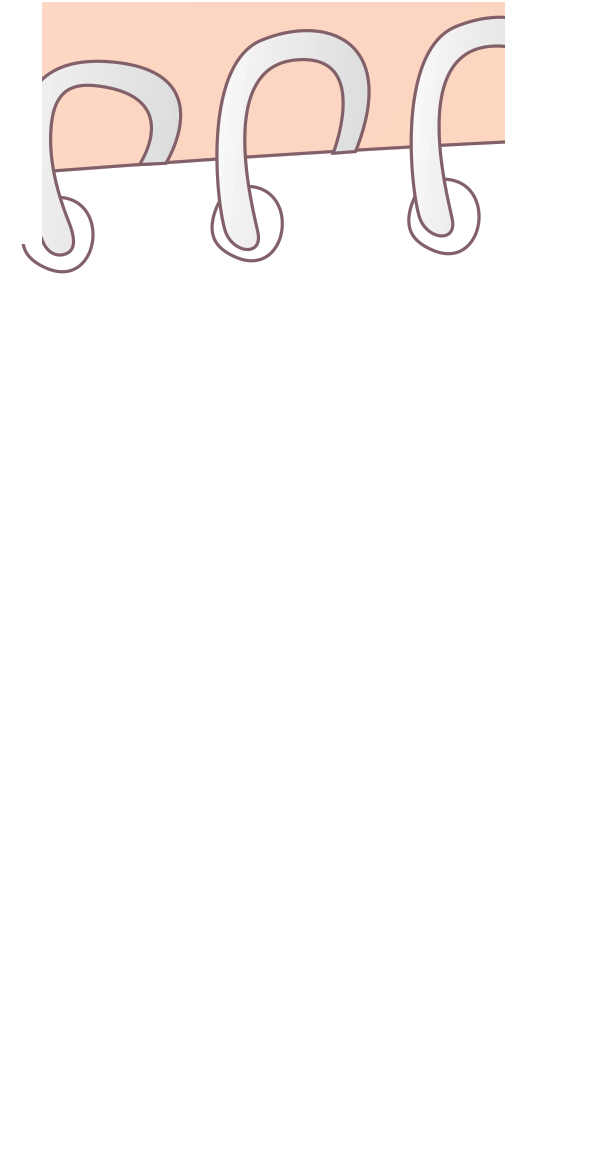 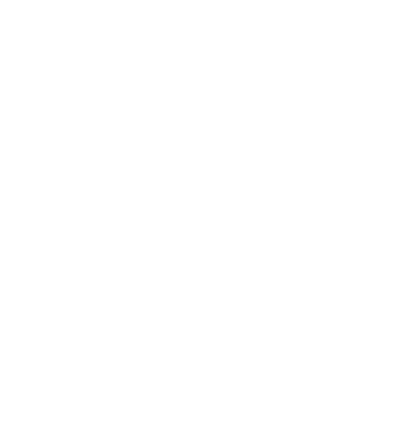 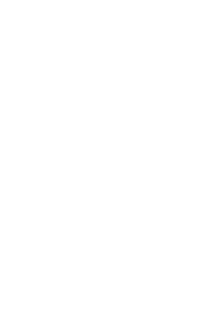 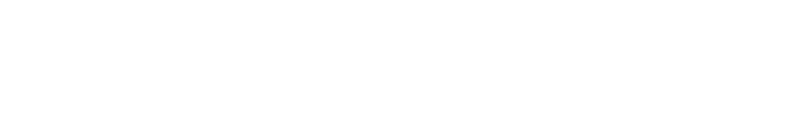 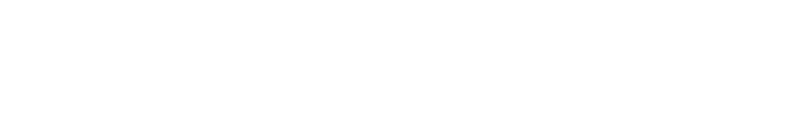 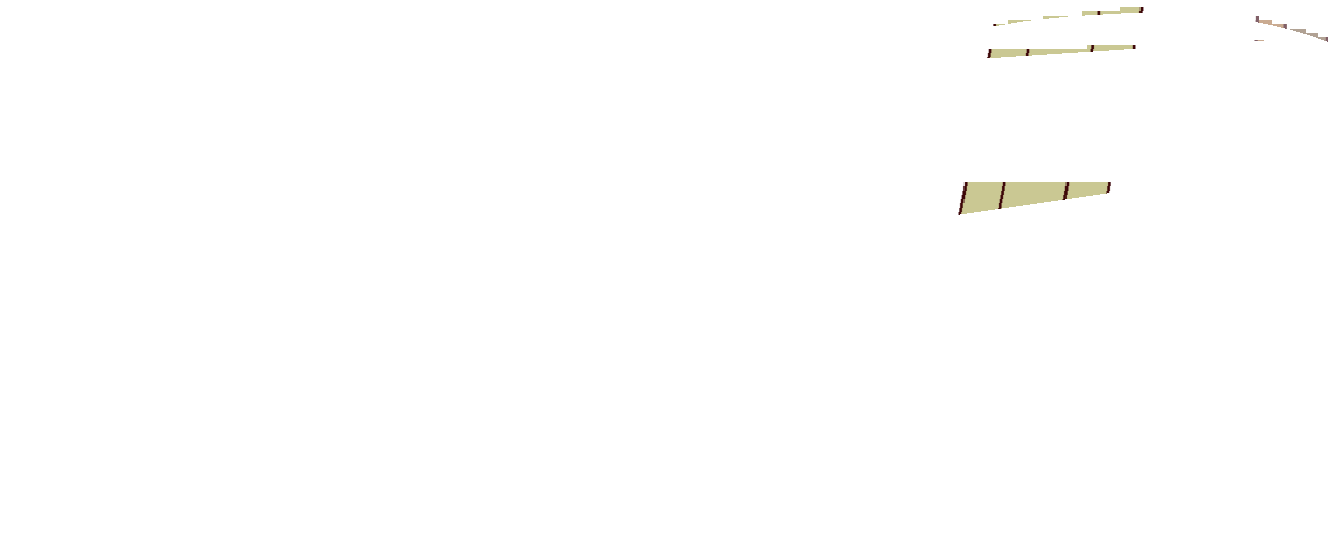 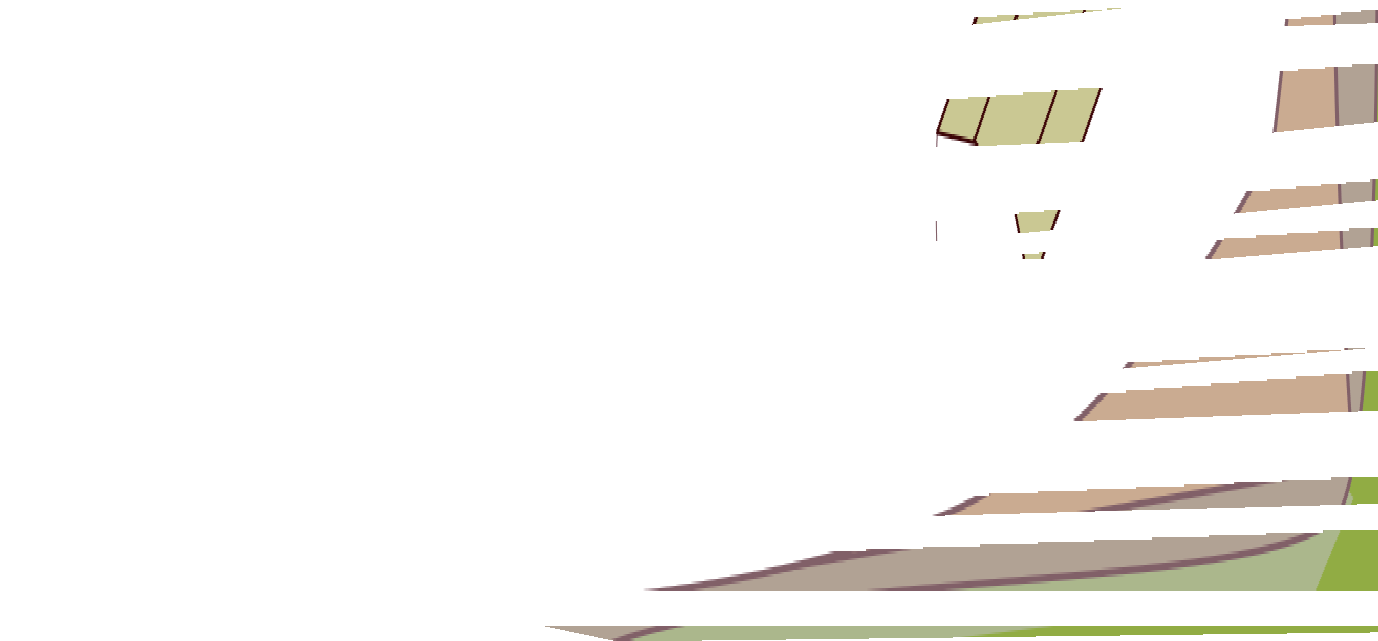 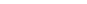 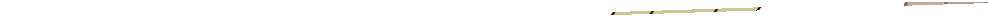 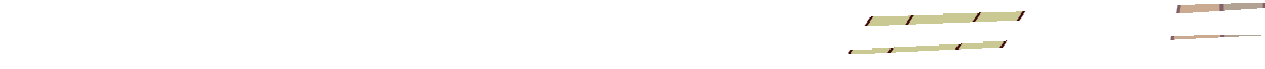 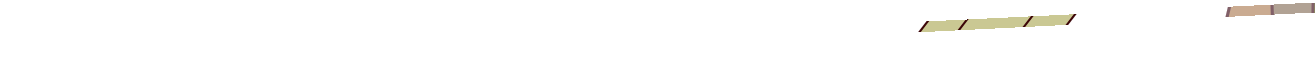 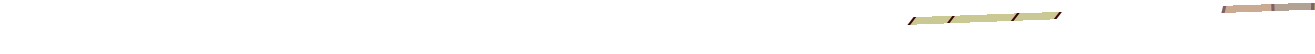 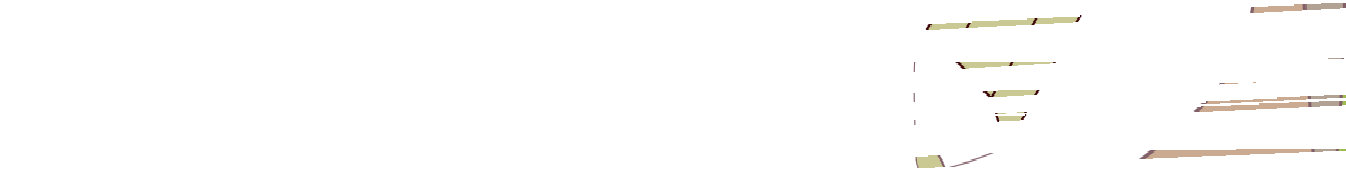 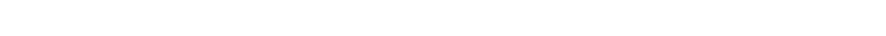 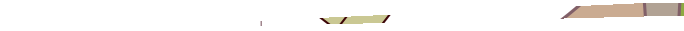 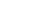 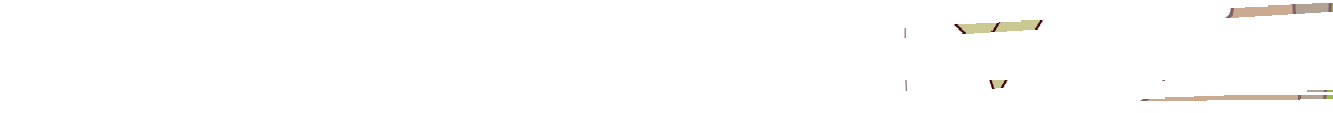 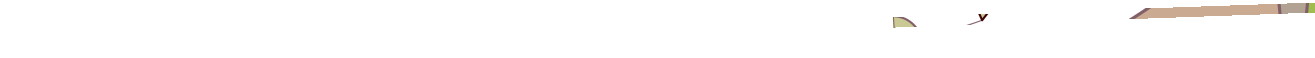 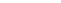 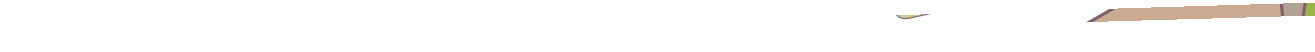 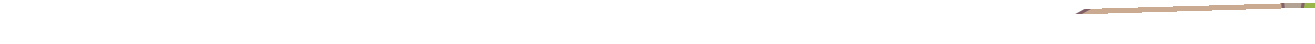 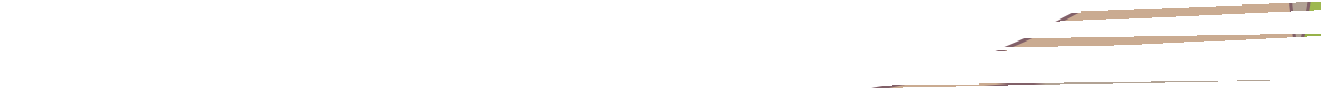 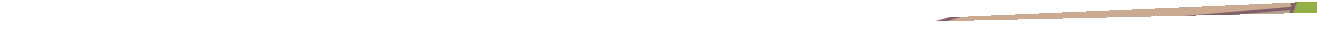 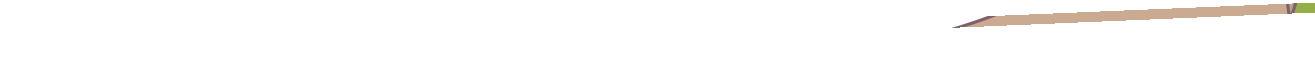 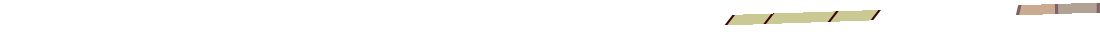 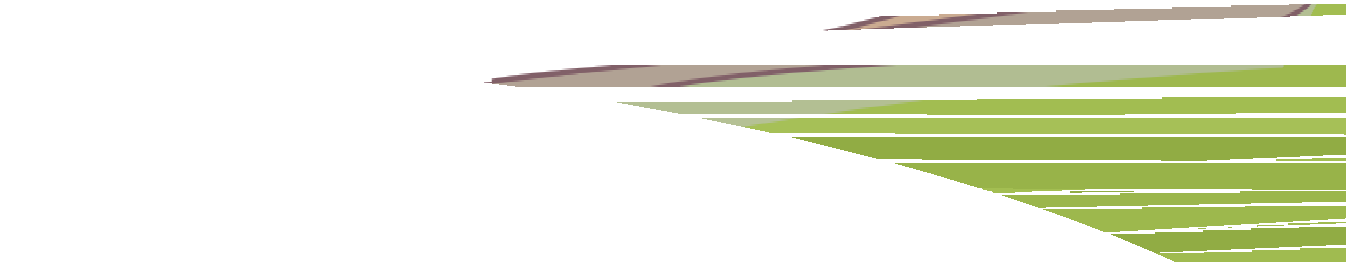 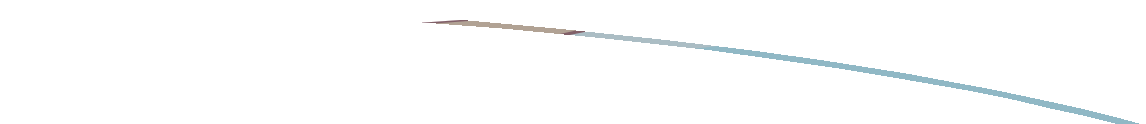 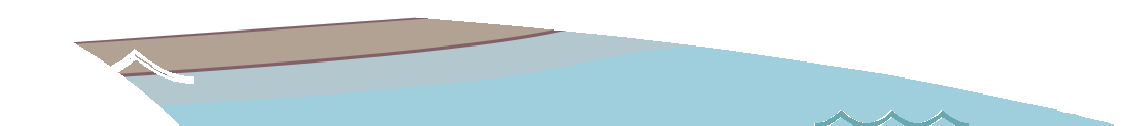 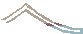 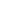 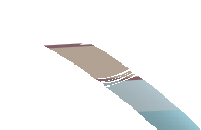 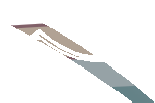 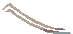 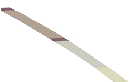 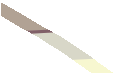 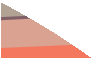 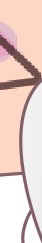 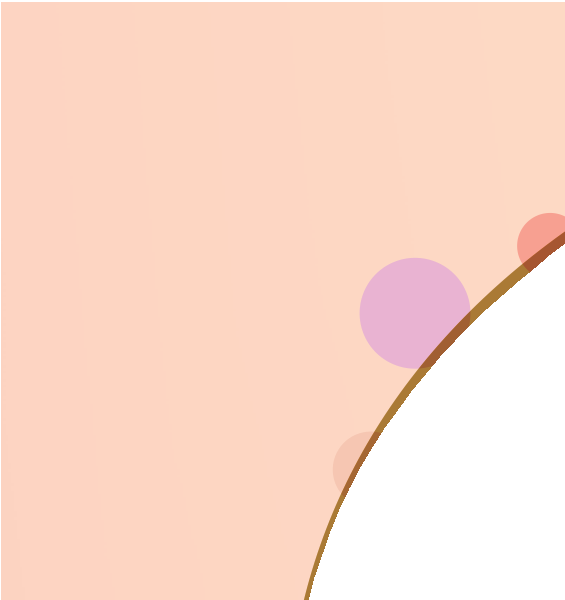 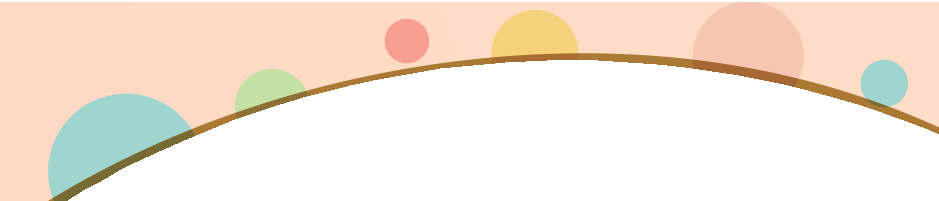 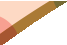 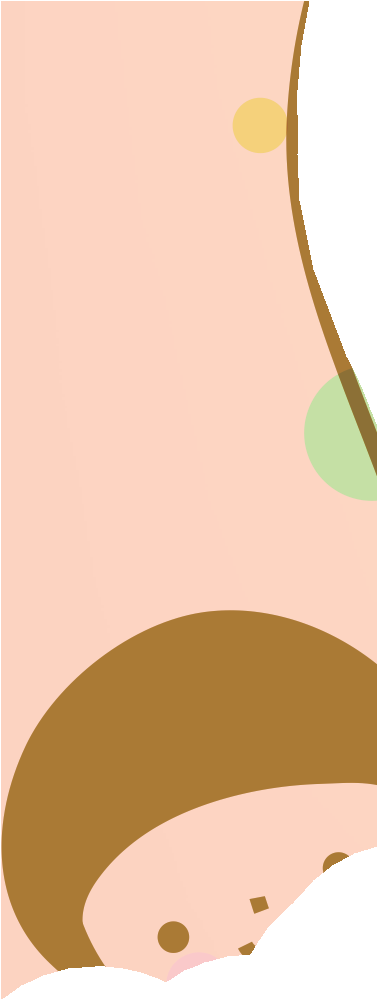 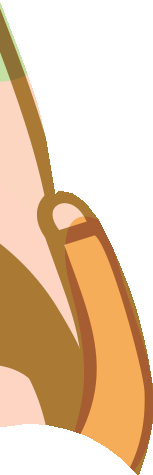 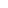 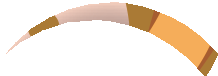 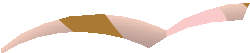 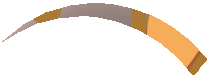 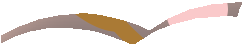 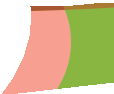 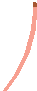 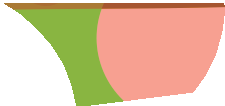 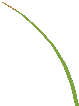 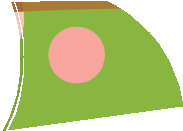 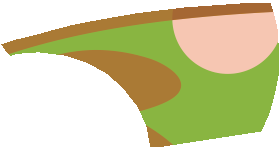 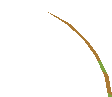 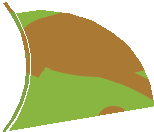 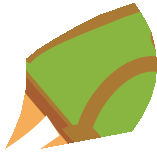 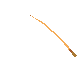 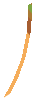 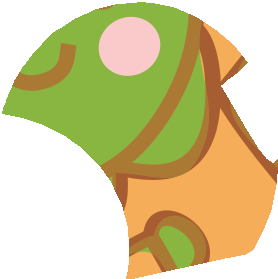 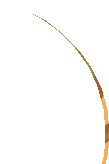 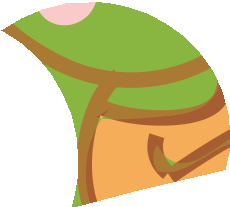 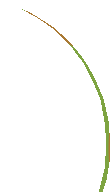 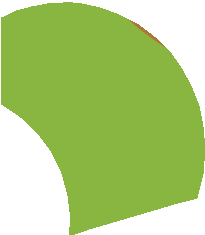 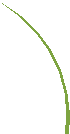 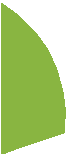 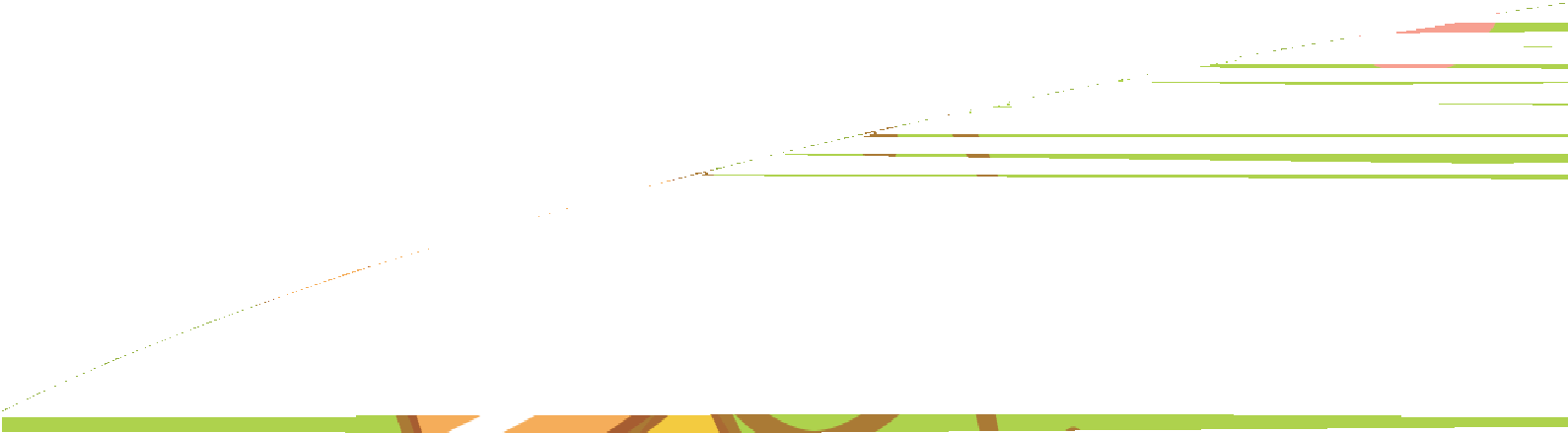 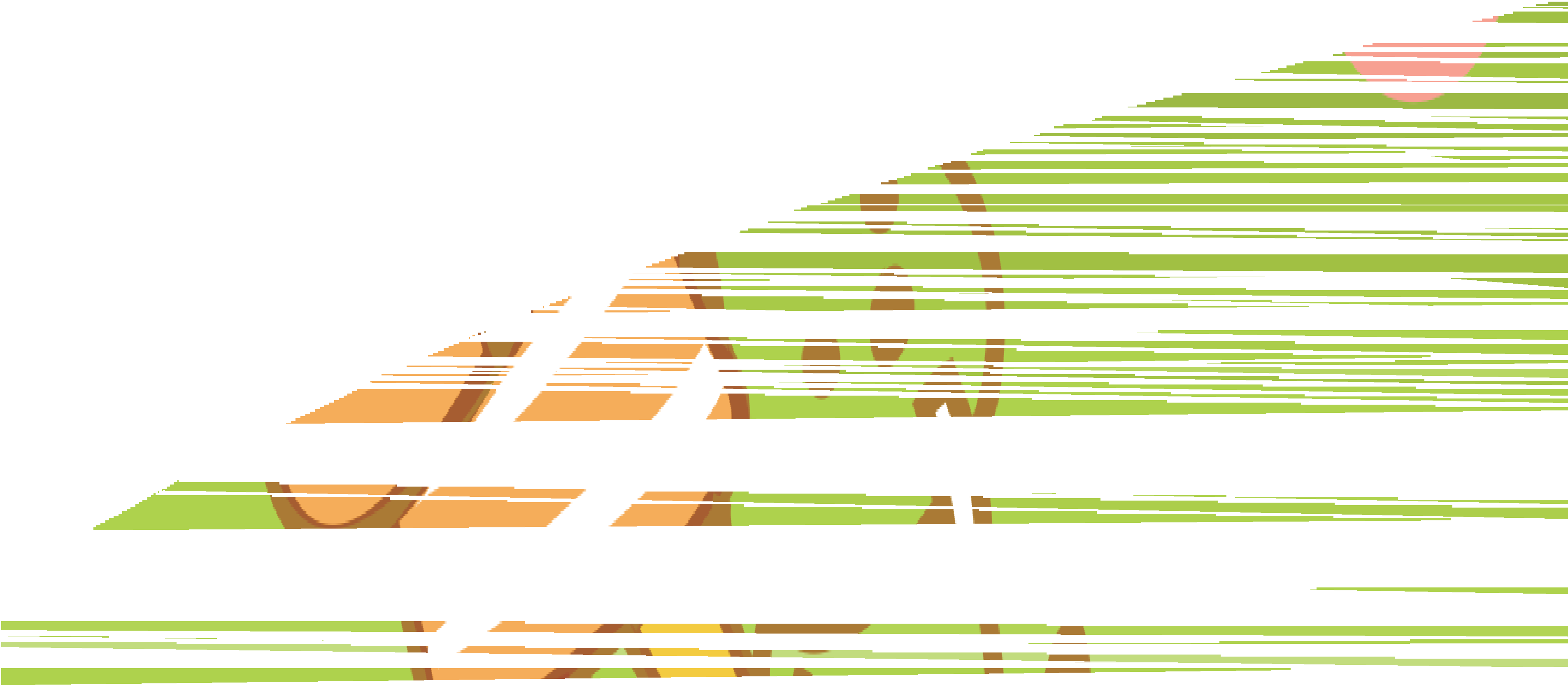 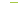 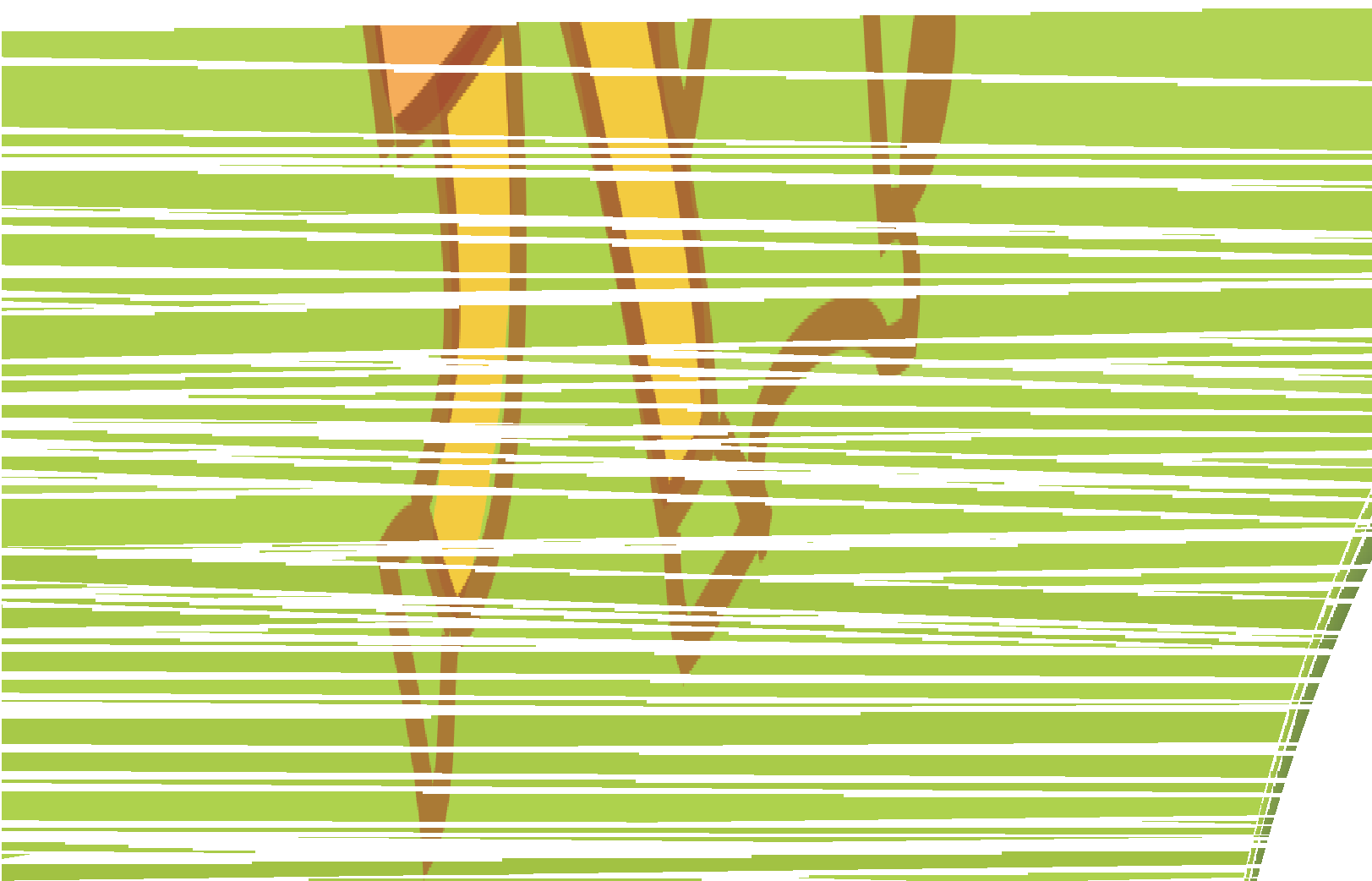 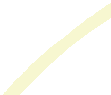 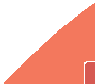 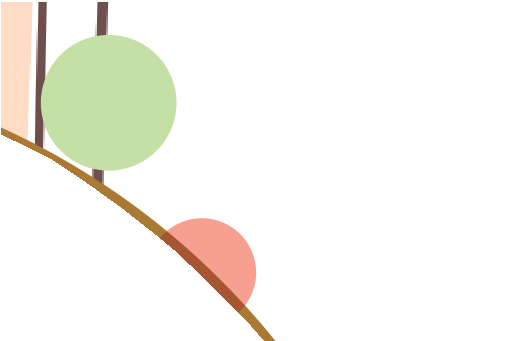 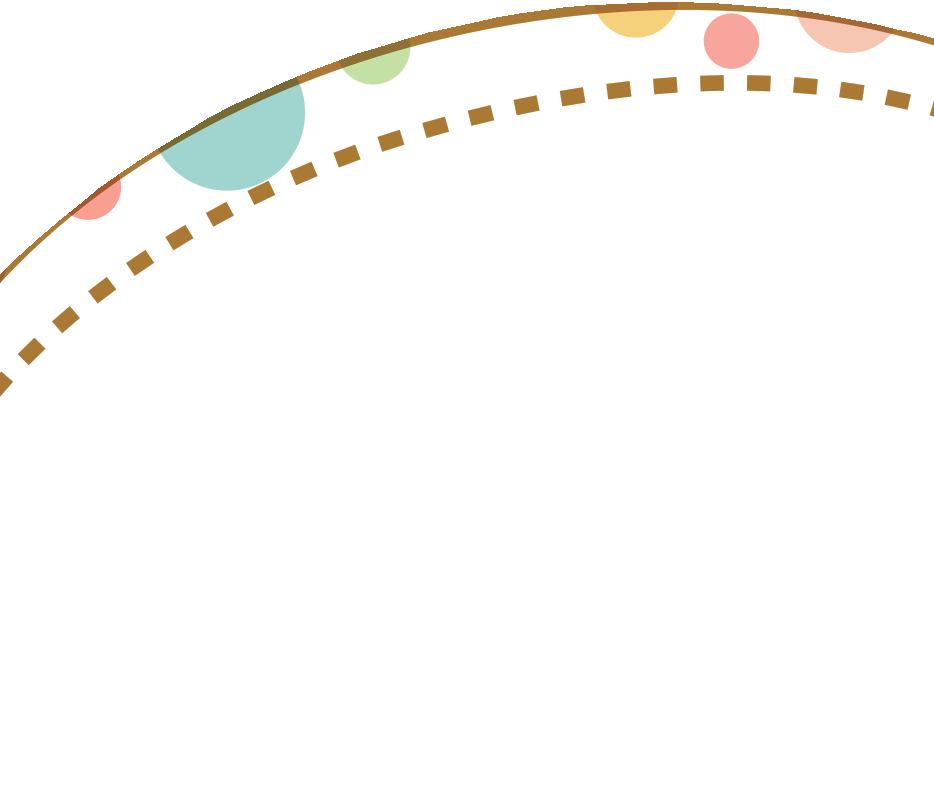 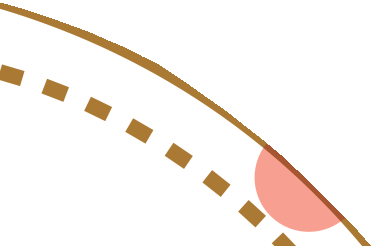 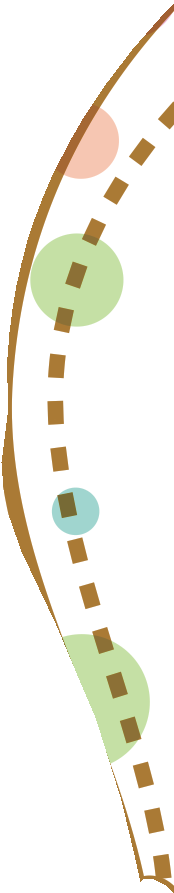 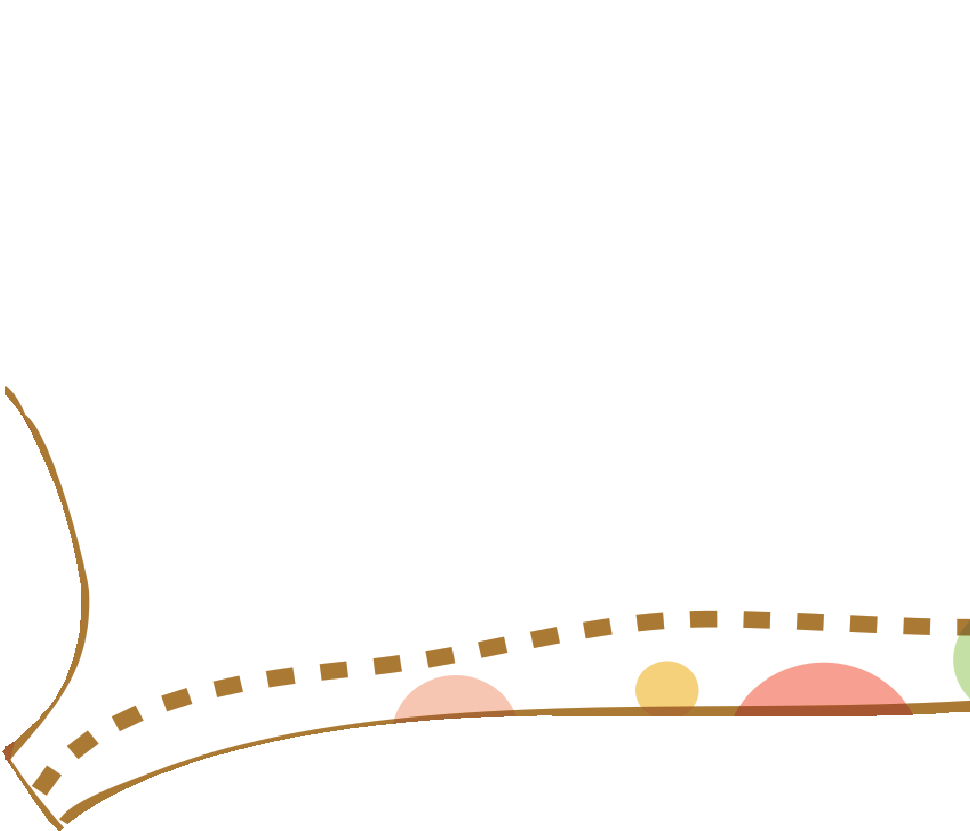 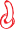 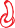 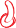 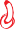 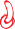 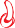 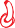 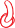 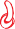 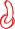 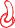 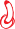 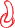 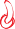 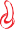 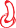 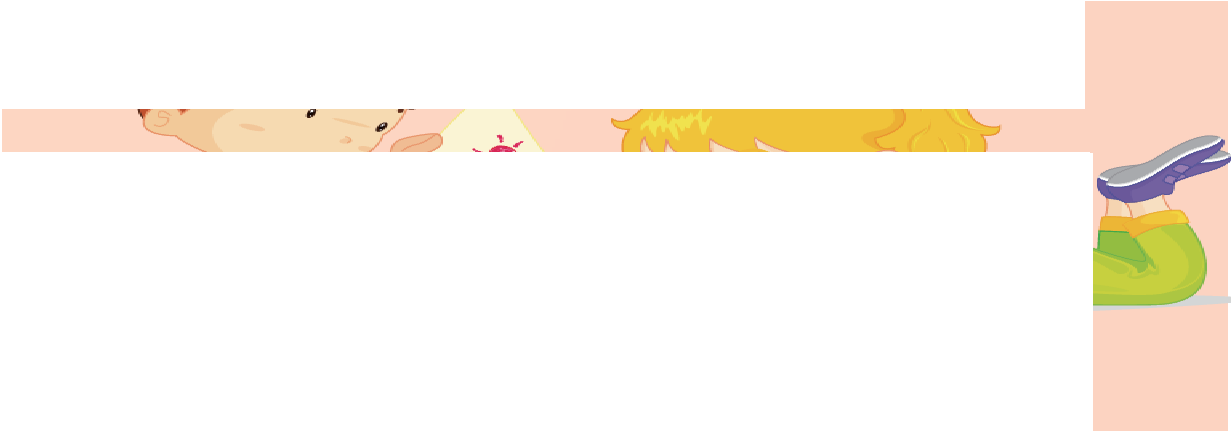 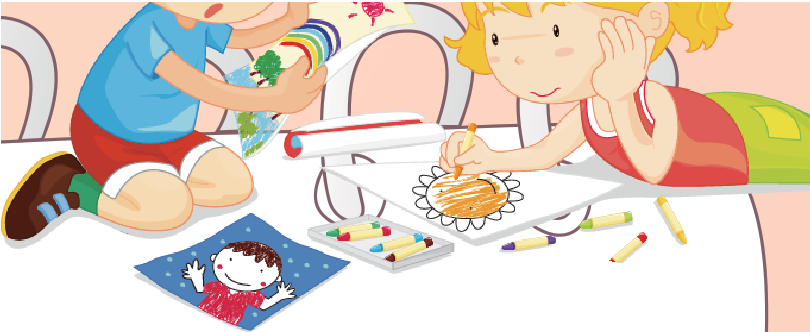 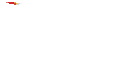 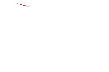 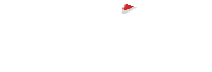 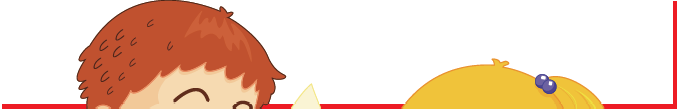 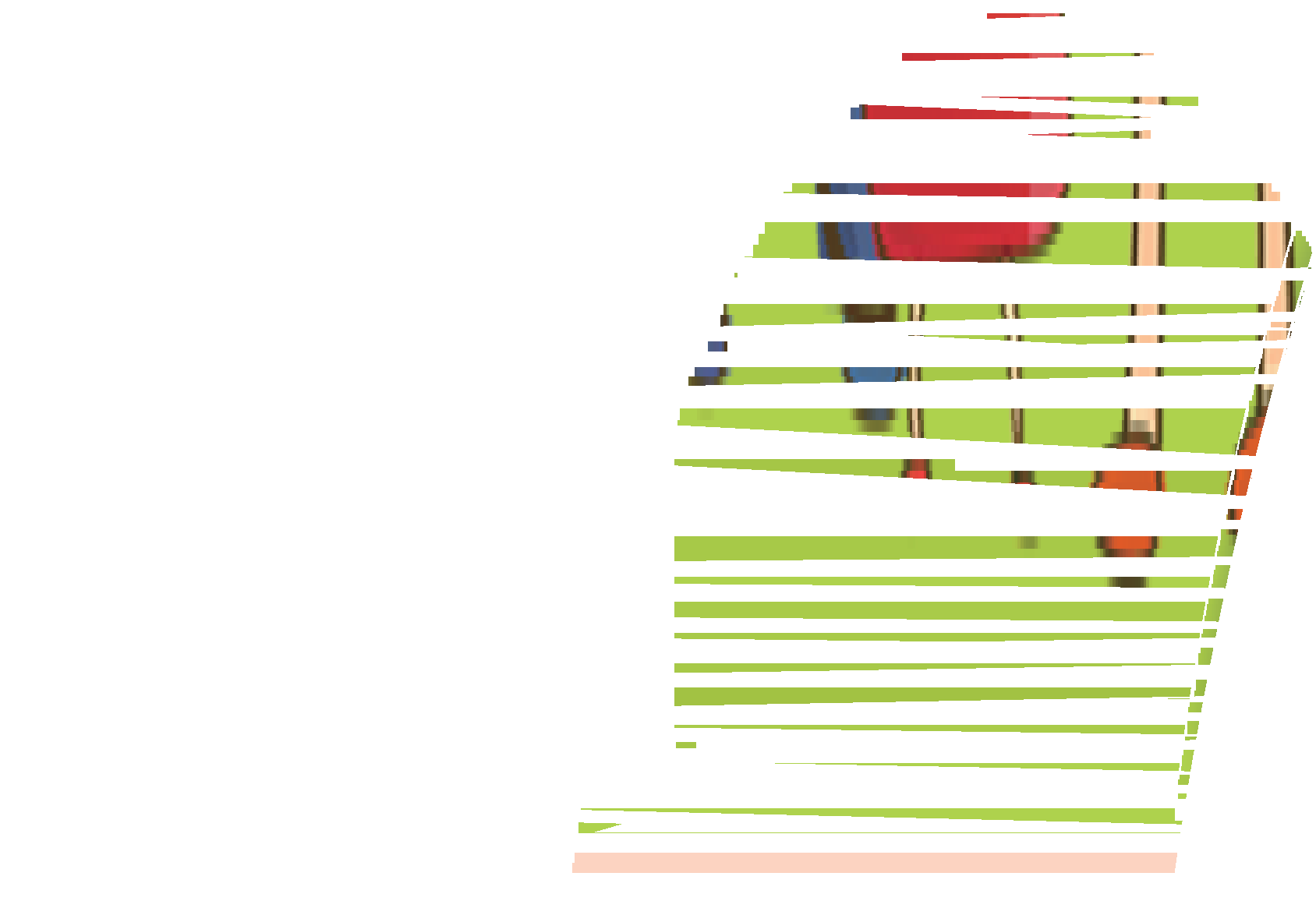 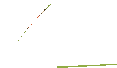 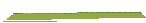 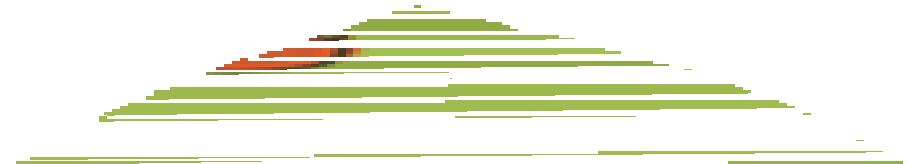 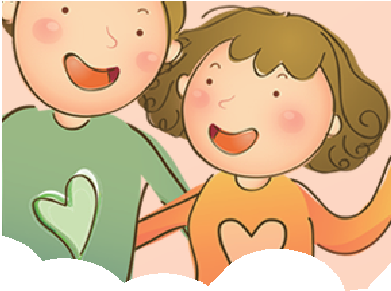 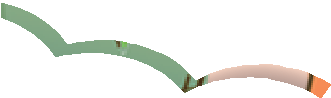 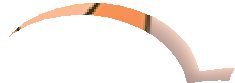 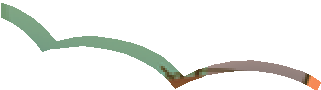 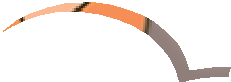 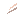 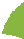 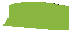 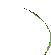 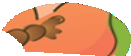 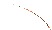 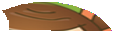 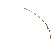 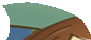 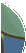 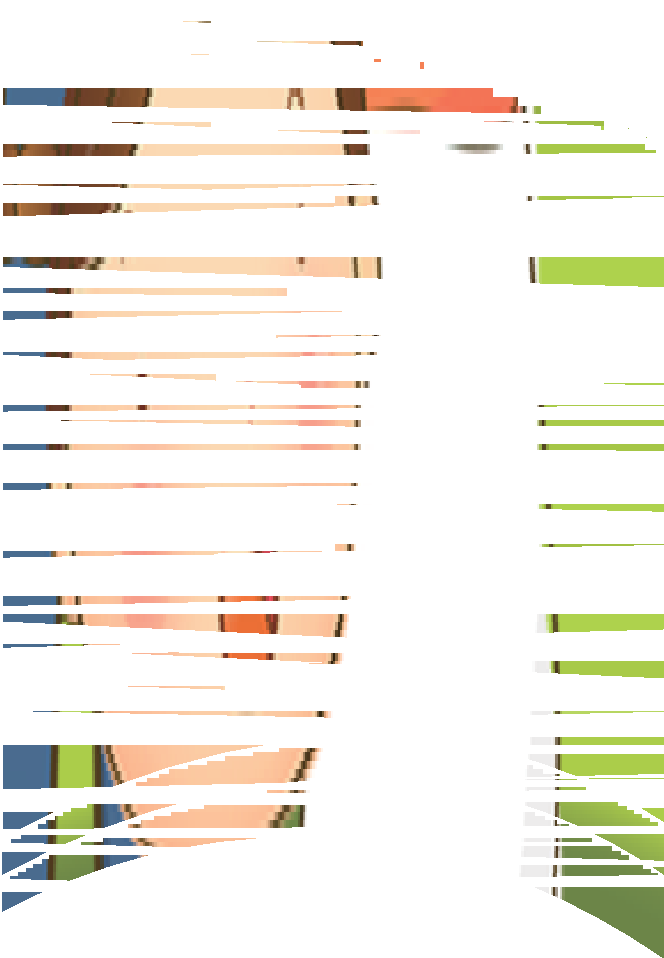 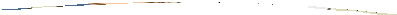 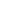 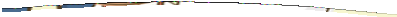 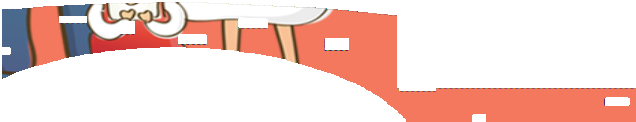 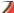 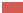 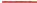 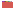 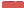 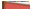 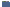 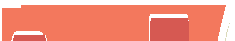 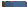 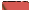 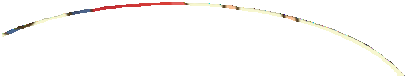 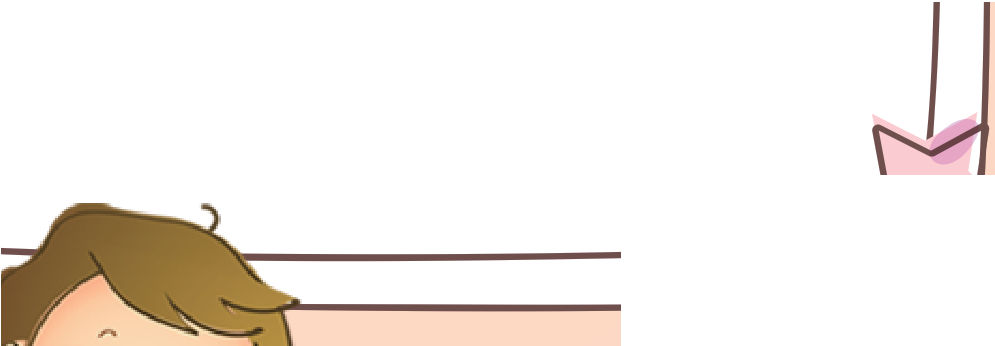 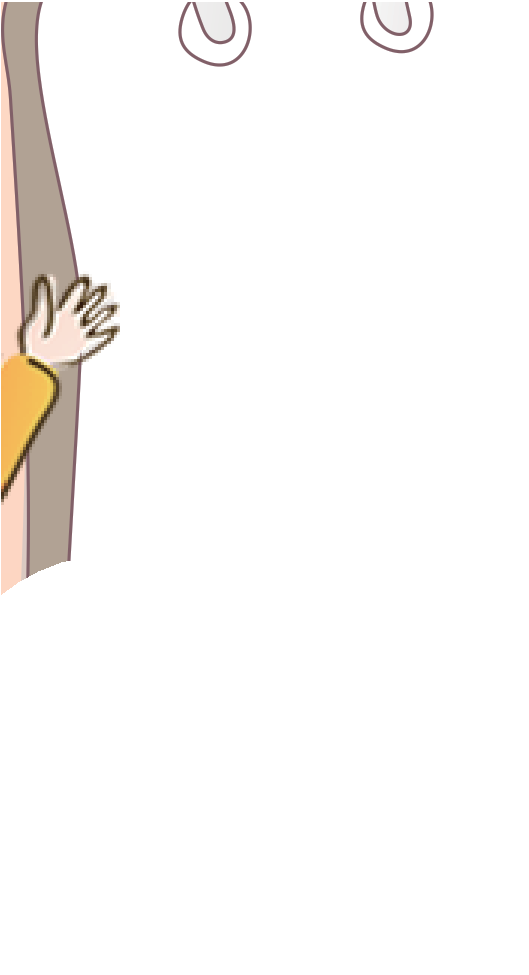 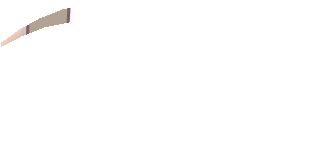 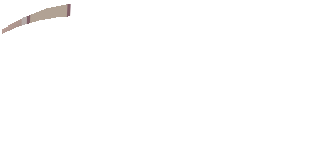 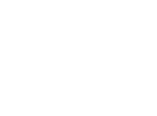 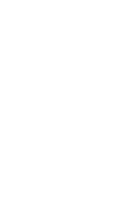 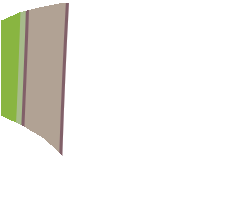 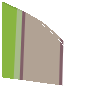 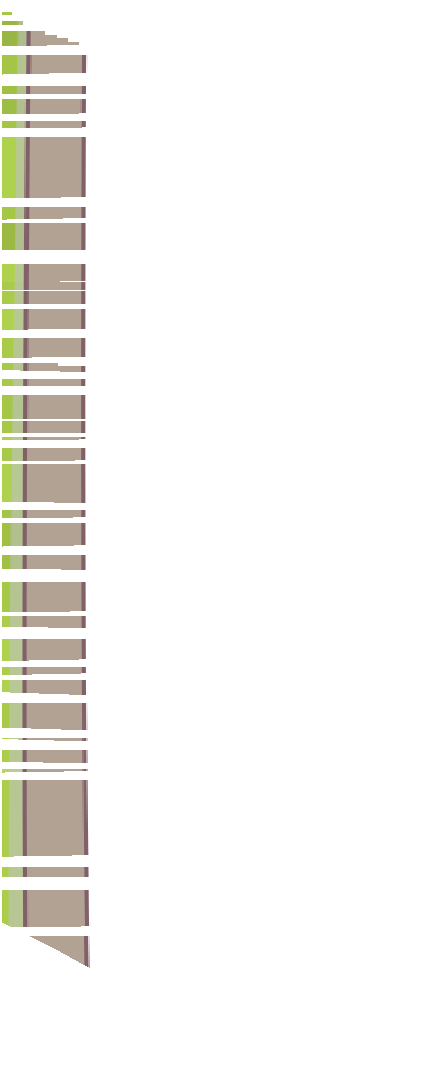 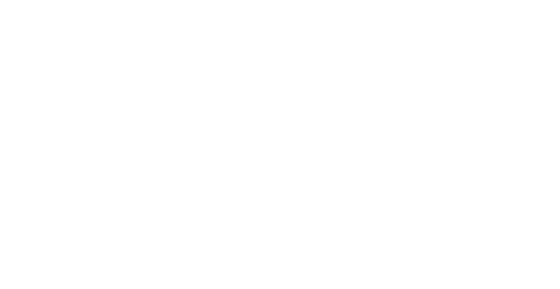 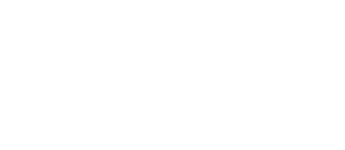 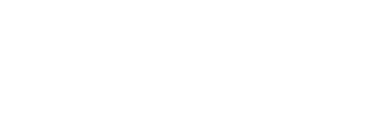 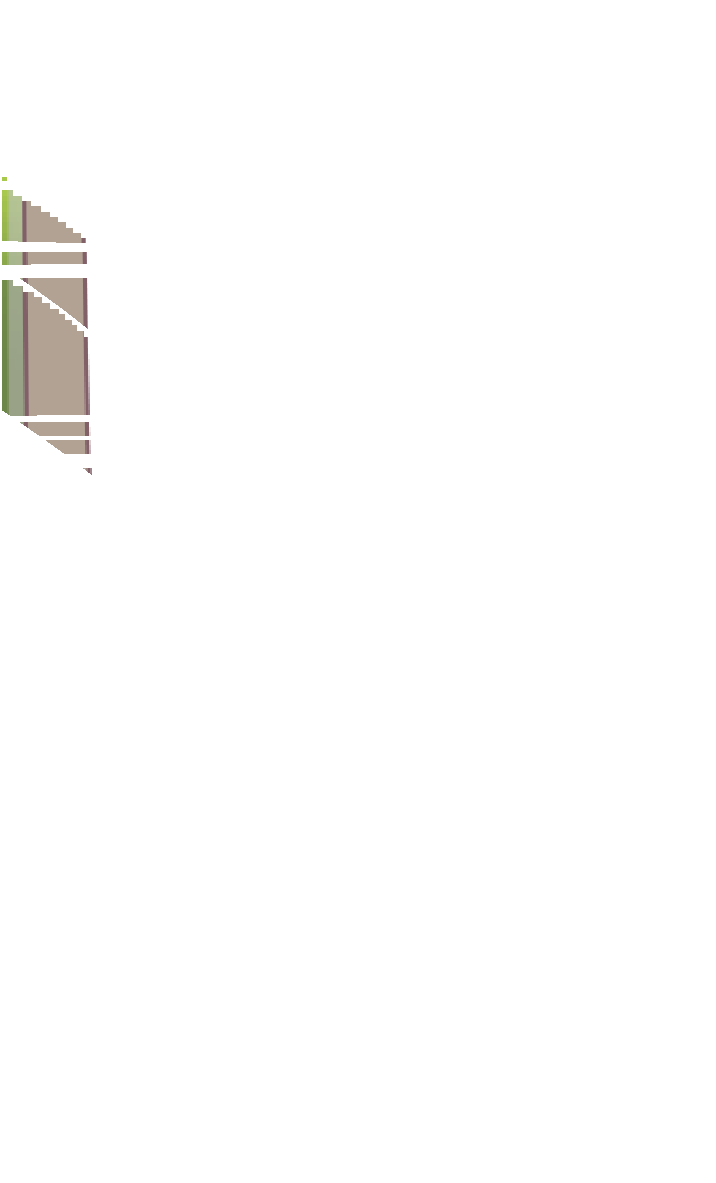 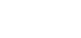 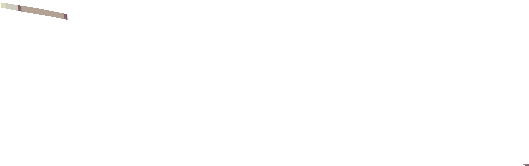 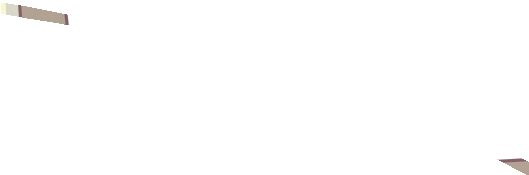 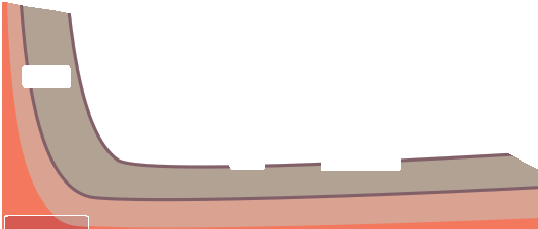 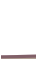 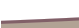 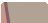 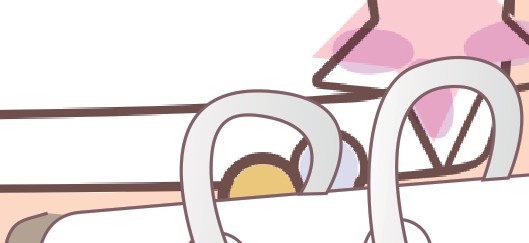 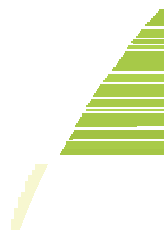 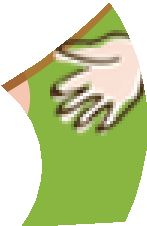 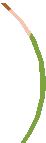 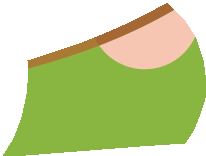 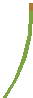 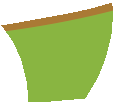 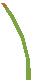 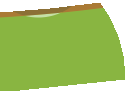 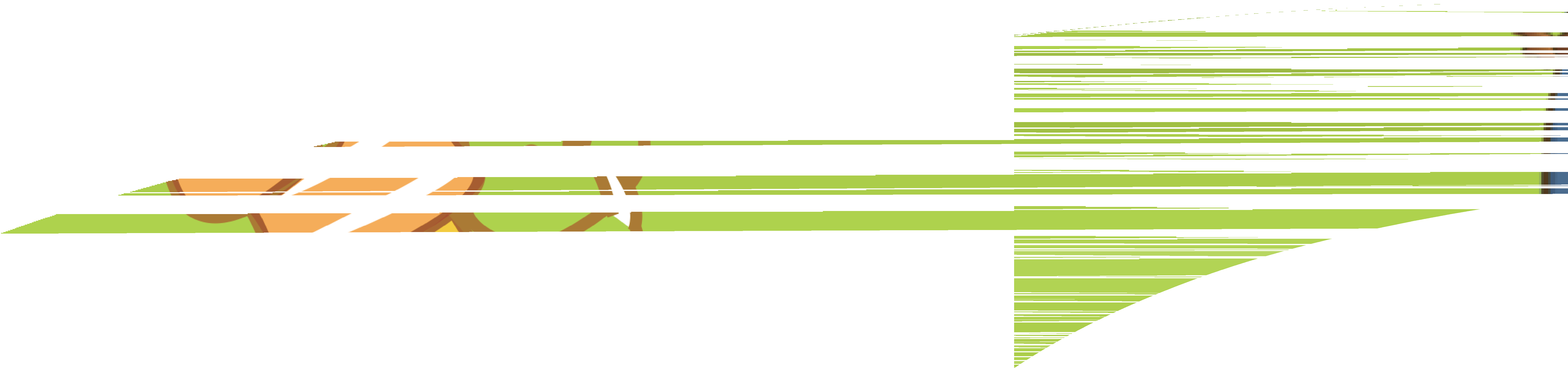 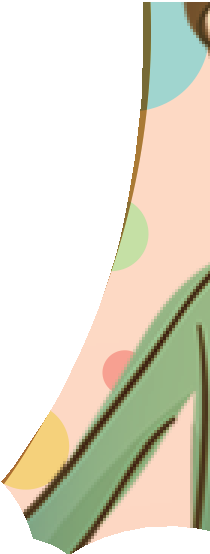 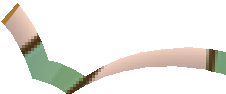 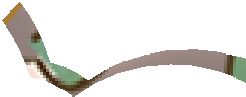 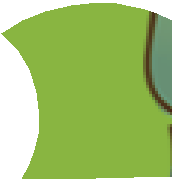 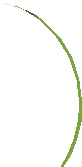 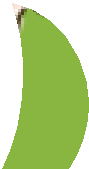 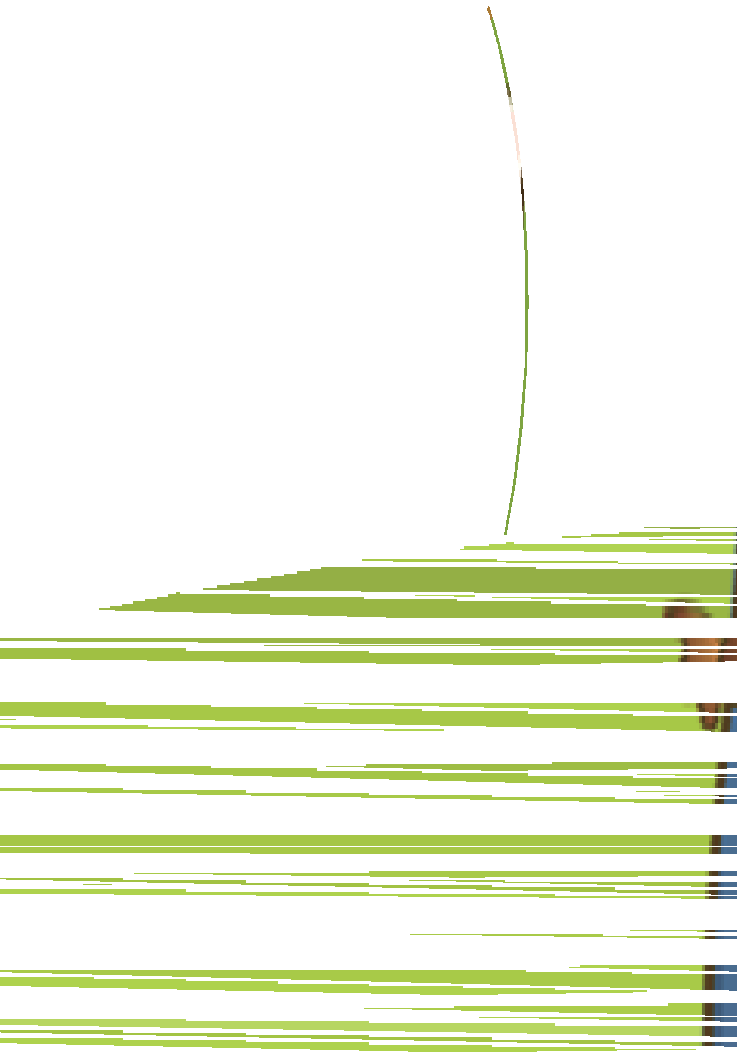 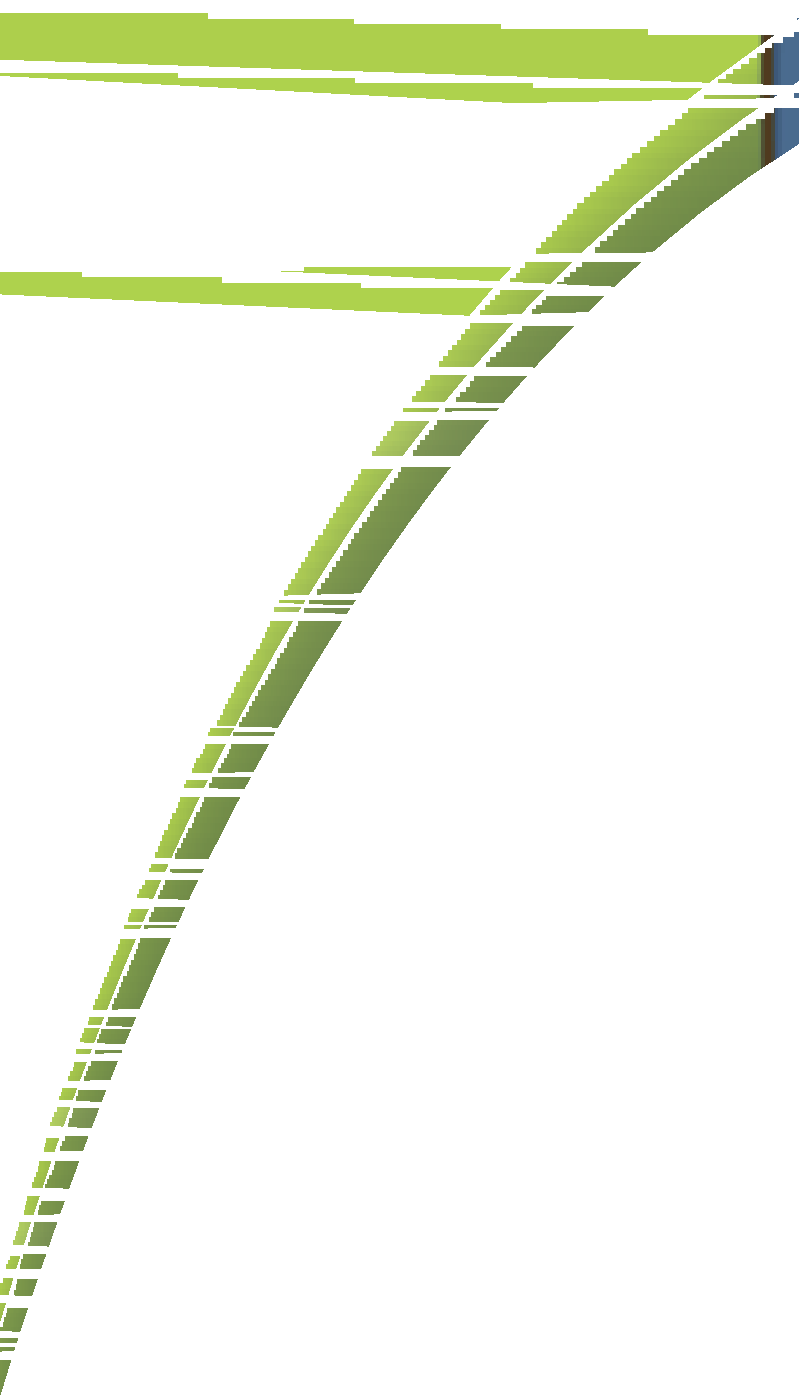 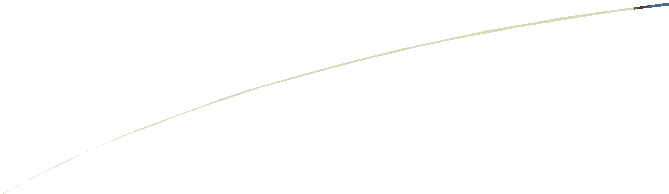 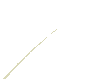 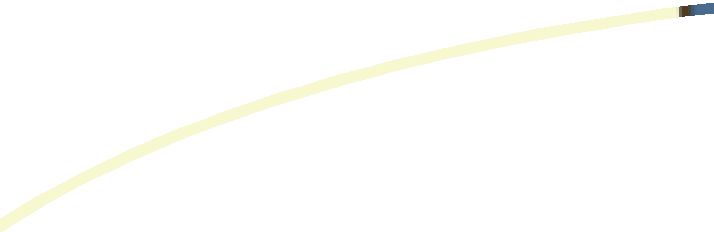 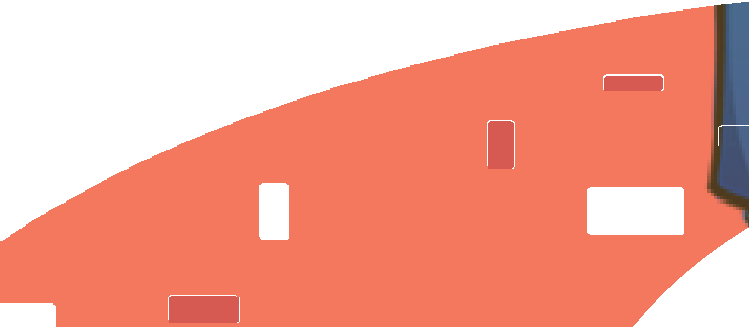 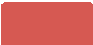 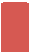 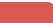 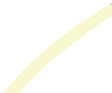 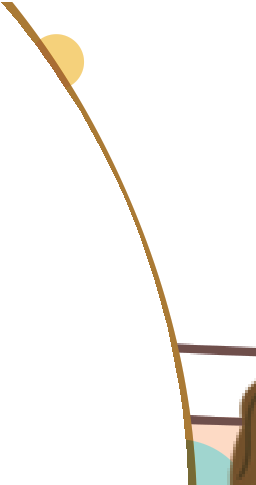 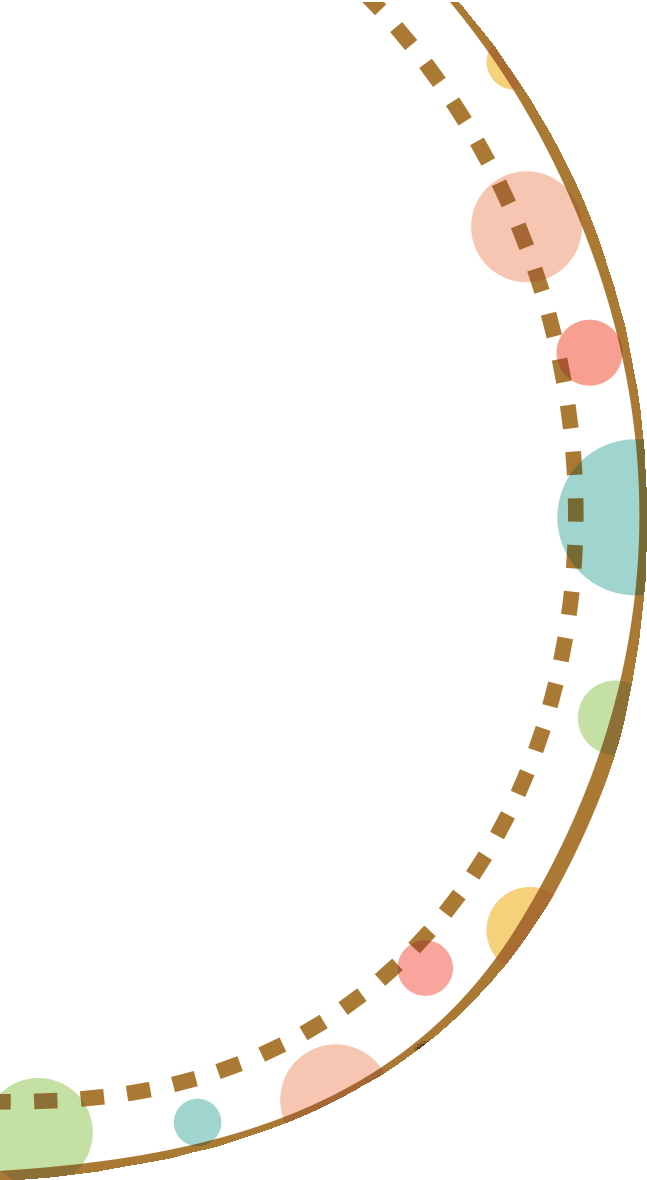 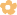 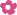 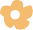 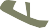 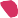 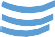 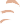 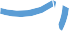 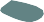 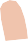 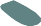 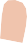 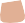 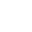 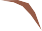 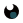 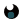 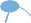 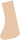 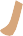 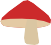 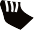 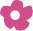 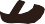 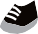 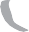 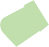 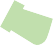 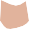 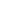 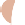 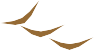 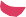 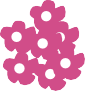 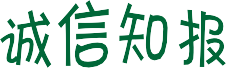 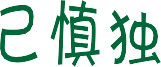 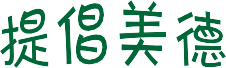 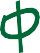 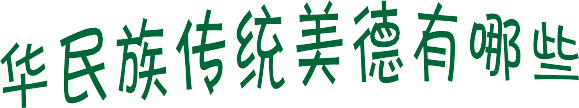 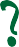 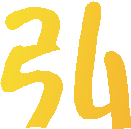 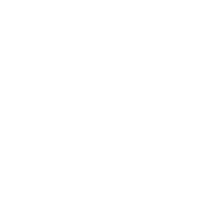 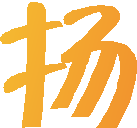 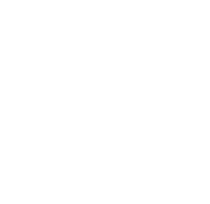 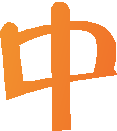 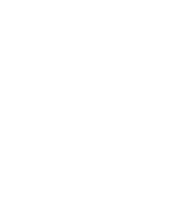 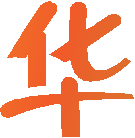 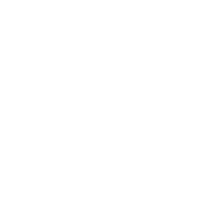 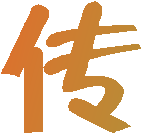 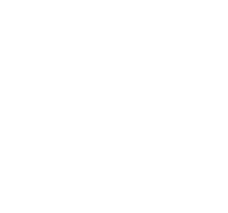 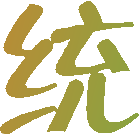 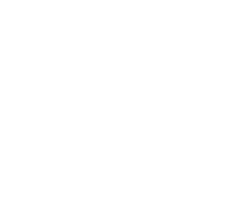 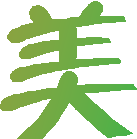 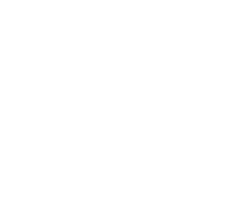 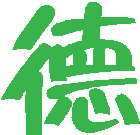 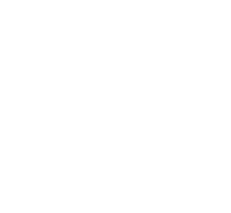 